ЧЕРКАСЬКА ОБЛАСНА РАДАГОЛОВАР О З П О Р Я Д Ж Е Н Н Я29.05.2020                                                                                       № 233-рПро внесення зміндо розпорядження головиобласної ради від 17.03.2020 № 92-рВідповідно до статті 59 Закону України «Про місцеве самоврядування
в Україні», враховуючи постанову Кабінету Міністрів України від 20.05.2020 № 392 «Про встановлення карантину з метою запобігання поширенню
на території України гострої респіраторної хвороби COVID-19, спричиненої коронавірусом SARS-CoV-2, та етапів послаблення протиепідемічних заходів»:внести до розпорядження голови обласної ради від 17.03.2020 № 92-р «Про окремі заходи щодо запобігання виникненню і поширенню гострої коронавірусної хвороби (COVID-19)» зміни, замінивши в пунктах 1, 4 розпорядження цифри і слова «22 травня 2020 року» цифрами і словами
«22 червня 2020 року».Голова									А. ПІДГОРНИЙ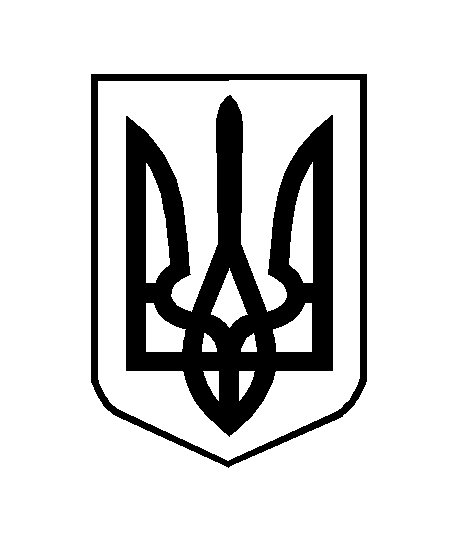 